17.12.2020                                                                                          №1744 пс. ГрачевкаОб организации и проведении сельскохозяйственной микропереписи 2021 года на территории муниципального образования Грачевский район Оренбургской области
         В соответствии с Федеральным законом от 21 июля 2005 года              № 108-ФЗ "О Всероссийской сельскохозяйственной переписи", постановлением Правительства Российской Федерации от          29 августа 2020 года № 1315 "Об организации сельскохозяйственной микропереписи 2021 года" и в целях организации сельскохозяйственной микропереписи 2021 года на территории муниципального образования Грачевский район Оренбургской области, руководствуясь Уставом муниципального образования Грачевский район Оренбургской области         п о с т а н о в л я ю:
         1. Создать комиссию по подготовке и проведению сельскохозяйственной микропереписи 2021 года на территории муниципального образования Грачевский район Оренбургской области и утвердить ее состав согласно приложению № 1.         2. Утвердить положение о комиссии по подготовке и проведению сельскохозяйственной микропереписи 2021 года на территории муниципального образования  Грачевский район Оренбургской области согласно приложению № 2.         3. Контроль за исполнением настоящего постановления возложить на председателя комиссии Сигидаева Ю.П.         4. Постановление вступает в силу со  дня его подписания  и подлежит размещению на  официальном  информационном сайте администрации муниципального образования Грачевский район Оренбургской области и на сайте–www. право-грачевка. рф.Глава района                                                                                 О.М. СвиридовРазослано: членам комиссии, Сигидаеву Ю.П., Бахаревой О.А.,          Матыцину В.В., Шишкиной С.А., организационно-правовому отделу                                                                                             Приложение   №  1                                                                              к постановлению                                                                                   администрации   района                                                                               от17.12.2020 №1744 пСостав комиссии по подготовке и проведению сельскохозяйственной микропереписи 2021 года на территории Грачевского района Оренбургской области                                                         Приложение N 2
                                                         к постановлению
                                                                   администрации района
                                                                            от 17.12.2020 N 1744 пПоложение  о комиссии по  подготовке и проведению сельскохозяйственной микропереписи 2021 года на территории муниципального образования Грачевский район Оренбургской областиI. Общие положения
           1. Комиссия по подготовке и проведению сельскохозяйственной микропереписи 2021 года на территории муниципального образования Грачевский район Оренбургской области (далее - комиссия) образуется с целью обеспечения взаимодействия территориальных органов федеральных органов исполнительной власти Оренбургской области, органов исполнительной власти Оренбургской области, органов местного самоуправления муниципальных образований Оренбургской области по вопросам подготовки и проведения сельскохозяйственной микропереписи 2021 года на территории муниципального образования Грачевский район Оренбургской области (далее - сельскохозяйственная микроперепись).
          2. Комиссия в своей работе руководствуется Конституцией Российской Федерации, Федеральным законом от 21 июля 2005 года N 108-ФЗ "О Всероссийской сельскохозяйственной переписи", иными правовыми актами Российской Федерации, правовыми актами Оренбургской области, иными нормативно – правовыми актами, а также настоящим Положением.II. Основные задачи и полномочия комиссии
3. Основными задачами комиссии являются:
обеспечение согласованных действий территориальных органов федеральных органов исполнительной власти Оренбургской области, органов исполнительной власти Оренбургской области, органов местного самоуправления муниципальных образований Грачевского районв Оренбургской области по подготовке и проведению сельскохозяйственной микропереписи;оперативное решение вопросов, связанных с подготовкой и проведением сельскохозяйственной микропереписи.
4. Комиссия для осуществления возложенных на нее задач в пределах своей компетенции организует взаимодействие территориальных органов федеральных органов исполнительной власти Оренбургской области, органов исполнительной власти Оренбургской области, органов местного самоуправления муниципальных образований Грачевского района Оренбургской области по вопросам подготовки и проведения сельскохозяйственной микропереписи.
5. Комиссия имеет право:
заслушивать в установленном порядке представителей территориальных органов федеральных органов исполнительной власти Оренбургской области, органов исполнительной власти Оренбургской области, органов местного самоуправления муниципальных образований Грачевского района Оренбургской области о ходе подготовки и проведения сельскохозяйственной микропереписи;
запрашивать и получать в установленном порядке в пределах своей компетенции информацию, связанную с подготовкой и проведением сельскохозяйственной микропереписи, от территориальных органов федеральных органов исполнительной власти Оренбургской области, органов исполнительной власти Оренбургской области, органов местного самоуправления муниципальных образований Грачевского района Оренбургской области;
направлять в органы местного самоуправления муниципальных образований Грачевского района Оренбургской области рекомендации по вопросам проведения сельскохозяйственной микропереписи;
приглашать в установленном порядке на заседания комиссии должностных лиц территориальных органов федеральных органов исполнительной власти Оренбургской области, органов исполнительной власти Оренбургской области, органов местного самоуправления муниципальных образований  Грачевского района Оренбургской области, представителей средств массовой информации.III. Состав и организация деятельности комиссии
6. В состав комиссии входят председатель комиссии, заместители председателя комиссии, секретарь комиссии и члены комиссии.
7. Председатель комиссии осуществляет общее руководство деятельностью комиссии, утверждает повестки дня заседаний комиссии, председательствует на заседаниях комиссии, вносит предложения о внесении изменений в состав комиссии. В случае отсутствия председателя комиссии его обязанности исполняет один из заместителей председателя комиссии по поручению председателя комиссии.
8. Члены комиссии участвуют в заседаниях комиссии, имеют право голоса на заседаниях комиссии, вносят предложения по вопросам, относящимся к компетенции комиссии. Члены комиссии, участвующие в подготовке рассматриваемых на заседании комиссии вопросов, направляют материалы секретарю комиссии электронной почтой или иным способом не позднее чем за 5 рабочих дней до дня заседания комиссии.
9. Секретарь комиссии информирует членов комиссии о вопросах, включенных в повестку дня заседания комиссии, дате и времени проведения заседания комиссии, обеспечивает членов комиссии соответствующими материалами. Материалы к заседаниям комиссии должны содержать информацию по вопросам, обсуждаемым на заседании комиссии, и проект решения заседания комиссии.
10. Заседания комиссии проводятся по мере необходимости, но не реже двух раз в год в соответствии с планом мероприятий, утверждаемым председателем комиссии. Заседание комиссии считается правомочно, если на нем присутствует более половины членов комиссии. Допускается проведение заседаний комиссии в режиме видеоконференций.
11. Решения комиссии принимаются путем голосования простым большинством голосов присутствующих на заседании членов комиссии. В случае равенства голосов решающим является голос председателя комиссии.
Решения комиссии оформляются протоколом, который подписывается председателем комиссии или одним из его заместителей, председательствующим на заседании комиссии. Решения комиссии носят рекомендательный характер. 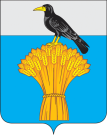 АДМИНИСТРАЦИЯ   МУНИЦИПАЛЬНОГО ОБРАЗОВАНИЯ ГРАЧЕВСКИЙ  РАЙОН ОРЕНБУРГСКОЙ ОБЛАСТИП О С Т А Н О В Л Е Н И ЕСигидаев Юрий Петровичпредседатель комиссии, заместитель главы администрации по экономическому развитию- начальник отдела экономикиБахарева Ольга Анатольевназаместитель председателя комиссии, руководитель аппарата администрации – начальник организационно – правового отделаМатыцин Виктор Валерьевичзаместитель председателя комиссии, начальник управления сельского хозяйства администрации  Шишкина Светлана Александровнасекретарь комиссии, главный специалист-эксперт Федеральной службы государственной статистики г. Оренбург       (с. Грачевка) (по согласованию)Члены комиссии:Члены комиссии:Члены комиссии:Бедникова Римма Ильфатовна Начальник отдела по управлению муниципальным имуществом  администрации районаЗайцева Наталья Евгеньевнаначальник межмуниципального отдела по Грачевскому районному управлению Росреестра по Оренбургской области (по согласованию)Коваленко Марина ЕвгеньевнаНачальник миграционного пункта отделения полиции №1 межмуниципального отдела МВД России «Бузулукский»(по согласованию)Космынин Владимир ИвановичДиректор редакции газеты «Призыв» Грачевского филиала ГУП «РИА «Оренбуржье» (по согласованию)Трофимов Дмитрий ПетровичНачальник отделения полиции №1 (дислокация с. Грачёвка) МО  МВД  РФ «Бузулукский» (по согласованию)Тычина Елена ВладимировнаИнструктор группы по организации производственных процессов Бузулукский Почтамт УФПС Оренбургской области(по согласованию)Унщикова Ольга АнатольевнаНачальник  финансового отдела администрации района